It’s time to press play.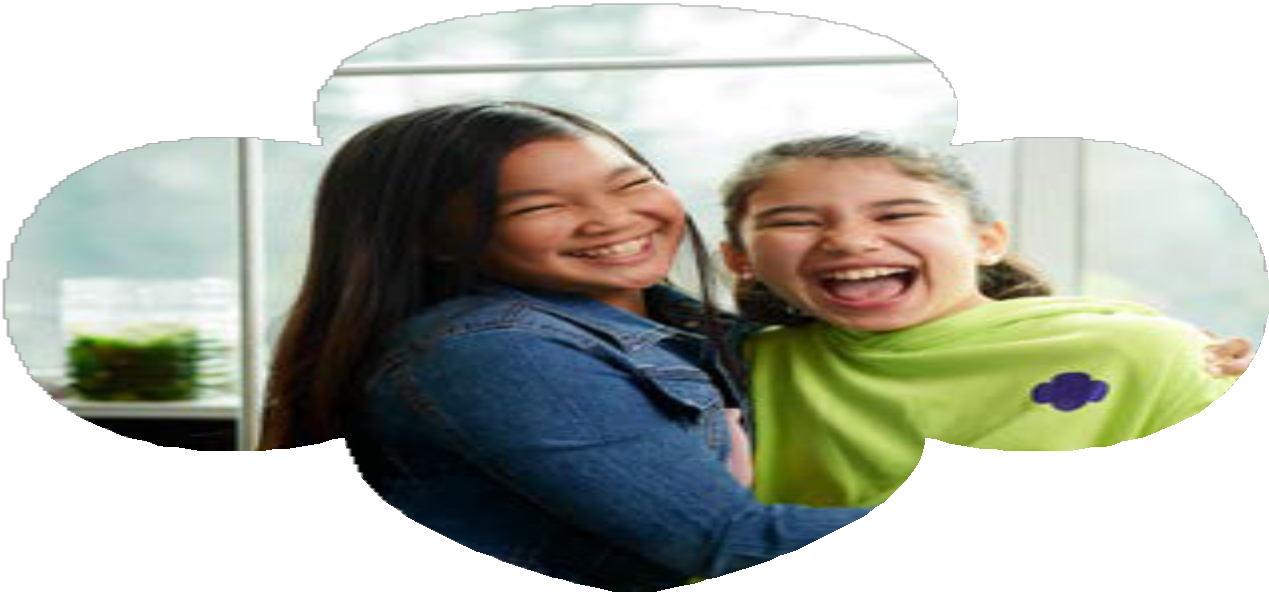 Renew Your Girl Scout Membership.Fun with friends. New adventures.Making a difference. You’re ready to go.Renew today at girlscoutshh.org/renew1-855-232-GSHH (4744)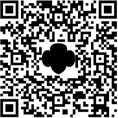 customercare@girlscoutshh.orgIt’s time to press play.Renew Your Girl Scout Membership.Fun with friends. New adventures.Making a difference. You’re ready to go.Renew today at girlscoutshh.org/renew1-855-232-GSHH (4744)customercare@girlscoutshh.orgIt’s time to press play.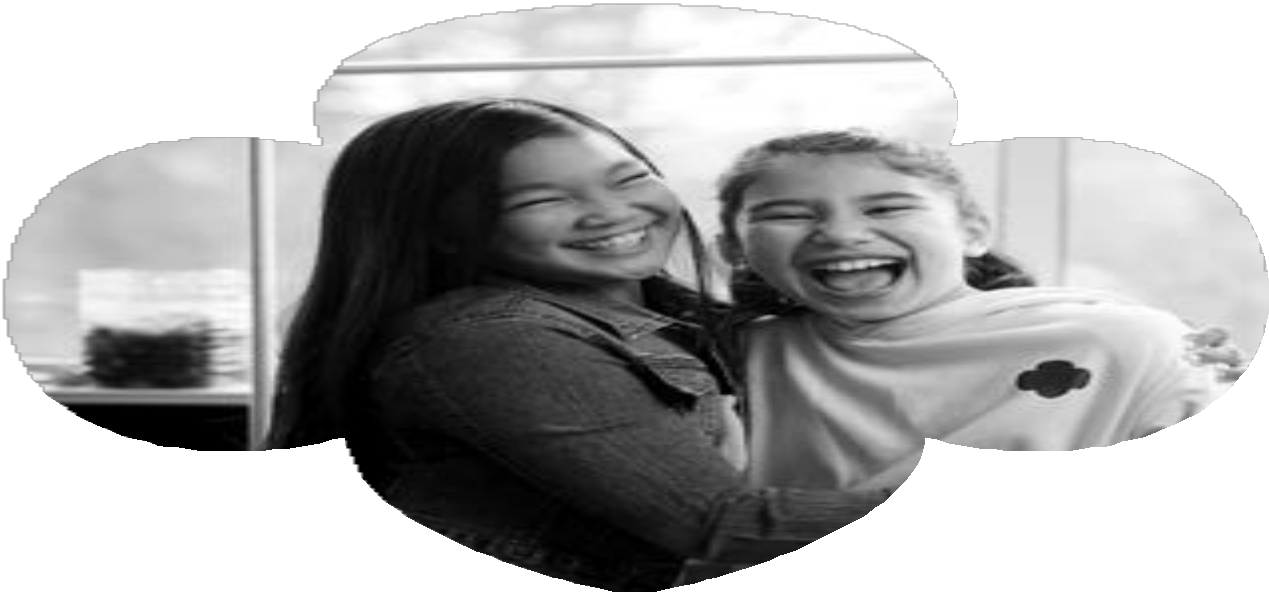 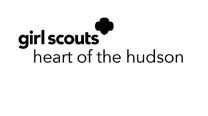 1-855-232-GSHH (4744)customercare@girlscoutshh.orgIt’s time to press play.Renew today at girlscoutshh.org/renew1-855-232-GSHH (4744)customercare@girlscoutshh.org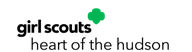 It’s time to press play.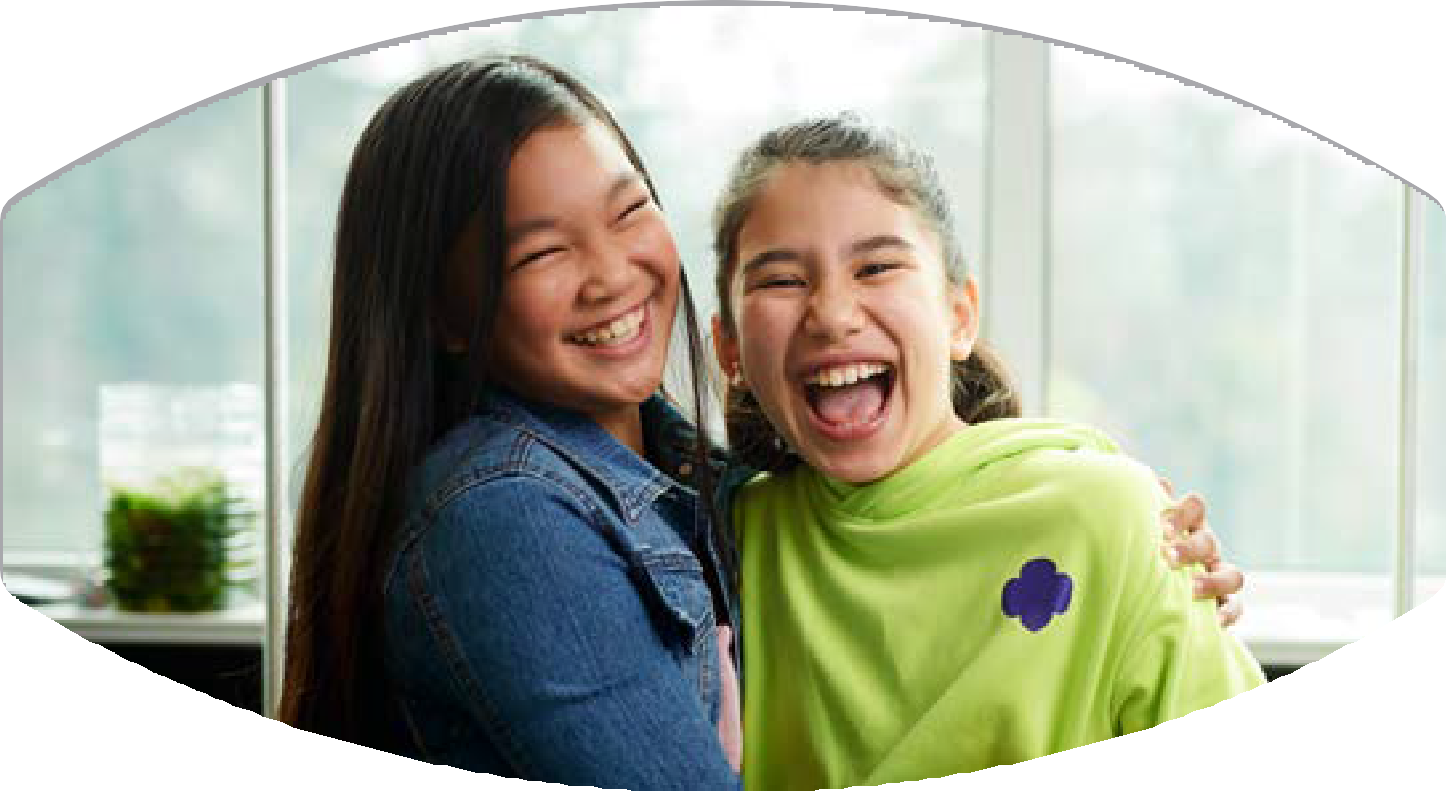 Fun with friends. New adventures.Making a difference. You’re ready to go.Renew today at girlscoutshh.org/renew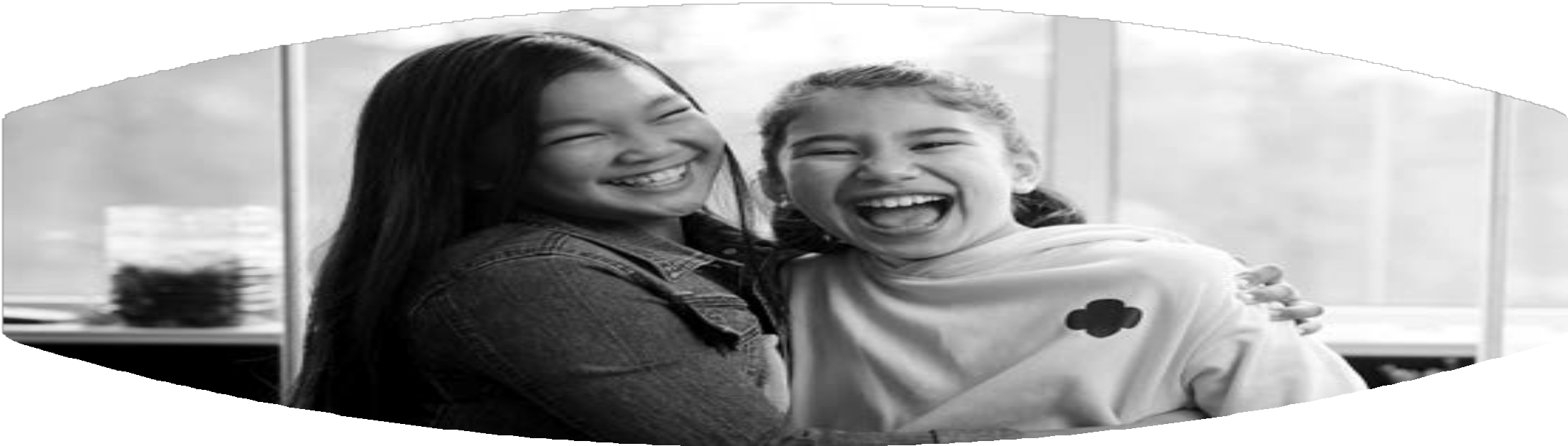 It’s time to press play.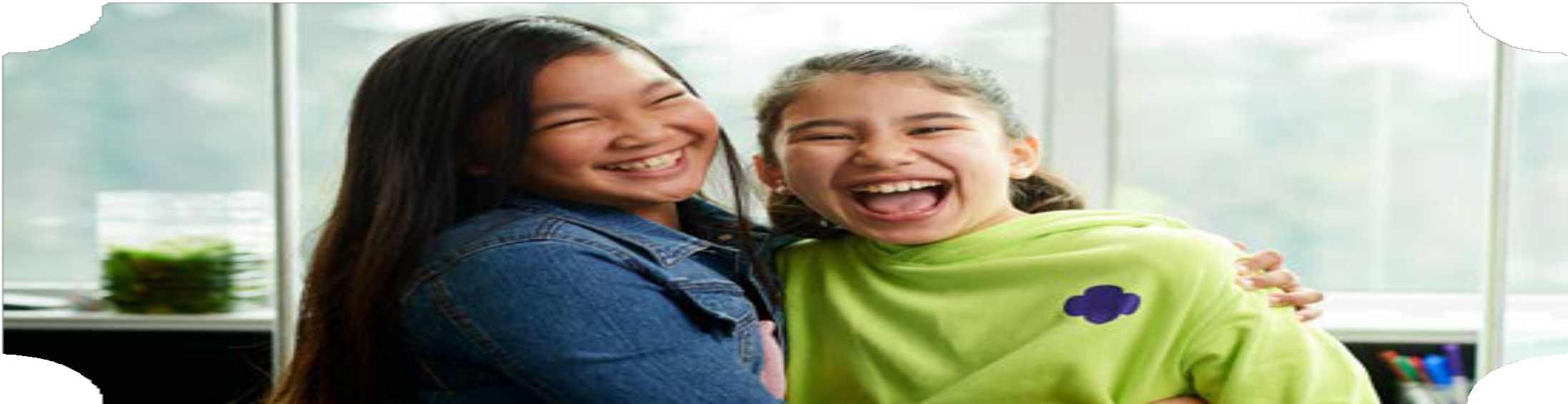 Fun with friends. New adventures.Making a difference. You’re ready to go.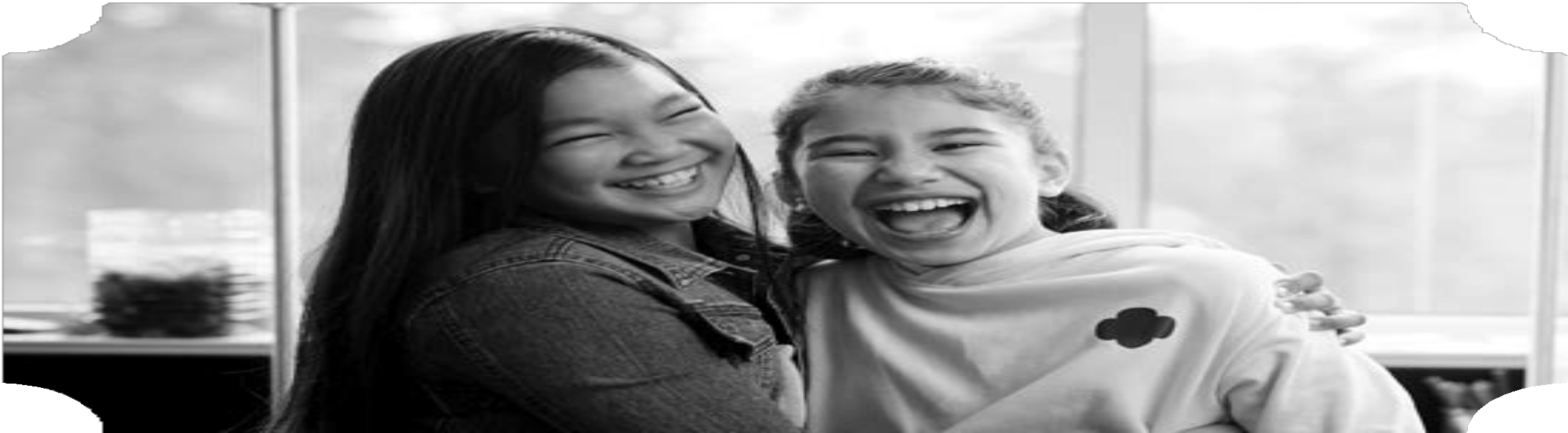 